УКРАЇНА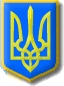 Виконавчий комітет Нетішинської міської радиХмельницької областіР О З П О Р Я Д Ж Е Н Н Я12.09.2023					Нетішин			 № 401 /2023-ркПро призначення  Кирилюк В.В. Відповідно до пункту 20 частини 4 статті 42 Закону України  «Про місцеве самоврядування в Україні», пункту 2 частини 1 статті  23, статей 26-27 Кодексу законів про працю України, статей 10, 11, 14, частини 6 статті 15,            22 та пункту 3 розділу VII «Прикінцеві та перехідні положення» Закону України «Про службу в органах місцевого самоврядування», абзацу                                          3 частини 9 статті 9, частин 5, 6 та 7 статті 10 Закону України «Про правовий режим воєнного стану», зі змінами, постанови Кабінету Міністрів України від         25 березня 2016 року № 229 «Про затвердження Порядку обчислення стажу державної служби», рішення тридцять другої сесії Нетішинської міської ради VIІІ скликання від 23 грудня 2022 року № 32/1586 «Про структуру та загальну чисельність виконавчого комітету Нетішинської міської ради»,  розпорядження міського голови від 07 серпня 2023 року № 355/2023-рк «Про затвердження штатного розпису виконавчого комітету Нетішинської міської ради»:	1. Призначити КИРИЛЮК Вікторію Вікторівну на посаду головного спеціаліста з правового забезпечення відділу правового забезпечення апарату виконавчого комітету Нетішинської міської ради від 13 вересня 2023 року, з випробувальним строком на два місяці (від 13 вересня до 12 листопада                   2023 року включно), без конкурсного відбору, до моменту призначення головного спеціаліста з правового забезпечення відділу правового забезпечення апарату виконавчого комітету Нетішинської міської ради за результатами конкурсу, але не більше ніж на 12 місяців з дня припинення чи скасування воєнного стану, з посадовим окладом відповідно до штатного розпису виконавчого комітету Нетішинської міської ради.Підстава: 	- заява Вікторії КИРИЛЮК від 11 вересня 2023 року.2. Відділу бухгалтерського обліку апарату виконавчого комітету Нетішинської міської ради у період випробувального строку надбавку за ранг  КИРИЛЮК Вікторії Вікторівні виплачувати відповідно до 9 (дев’ятого) рангу посадової особи місцевого самоврядування.3. Стаж роботи, що зараховується до стажу служби в органах місцевого самоврядування  за  записами  в  трудовій книжці  РЕ  № 698544  від  02 березня22016 року, станом на 13 вересня 2023 року становить 6 років 11 місяців  23 дні,  що  дає право на встановлення надбавки за вислугу років у розмірі 15 відсотків до посадового окладу з урахуванням надбавки за ранг посадової особи місцевого самоврядування.Міський голова							Олександр СУПРУНЮК З розпорядженням ознайомлена:Кирилюк В.В.					                    «___»_________2023 року